Приказ о назначении ответственного за работу по профилактике коррупционных и иных правонарушенийМБДОУ «Детский сад № 10 «Сказка»»Во исполнение Федерального закона от 25.12.2008 N 273 Ф3 "О противодействии коррупции", в целях совершенствования работы по профилактике коррупционных и других правонарушений и необходимости принятия действенных мер по предотвращению и урегулированию жалоб в области противодействия коррупции, а также повышения эффективности деятельности в области противодействия коррупции МБДОУ «Детский сад № 10 «Сказка» ПРИКАЗЫВАЮ:Назначить старшего воспитателя Николаеву Э.Н. ответственной за работу по профилактике коррупционных и иных правонарушений МБДОУ «Детский сад № 10 «Сказка». 2.   На ответственное лицо Николаеву Э.Н. возложить следующие обязанности:-обеспечение соблюдения работниками правил внутреннего трудового распорядка;-оказание работникам консультативной помощи по вопросам, связанным с применением на практике кодекса этики и служебного поведения работников;-принятие мер по выявлению и устранению причин и условий, способствующих возникновению конфликта интересов;-рассмотрение обращений граждан и организаций, содержащих сведения о коррупции, поступивших непосредственно в образовательное учреждение и направленных для рассмотрения из органов государственной власти и местного самоуправления, правоохранительных и иных правоприменительных органов, общественных и иных организаций;-организация правового просвещения и антикоррупционного образования работников;-мониторинг коррупционных проявлений в деятельности образовательного учреждения;- подготовка проектов локальных нормативных актов и иных правовых актов организации о противодействии коррупции;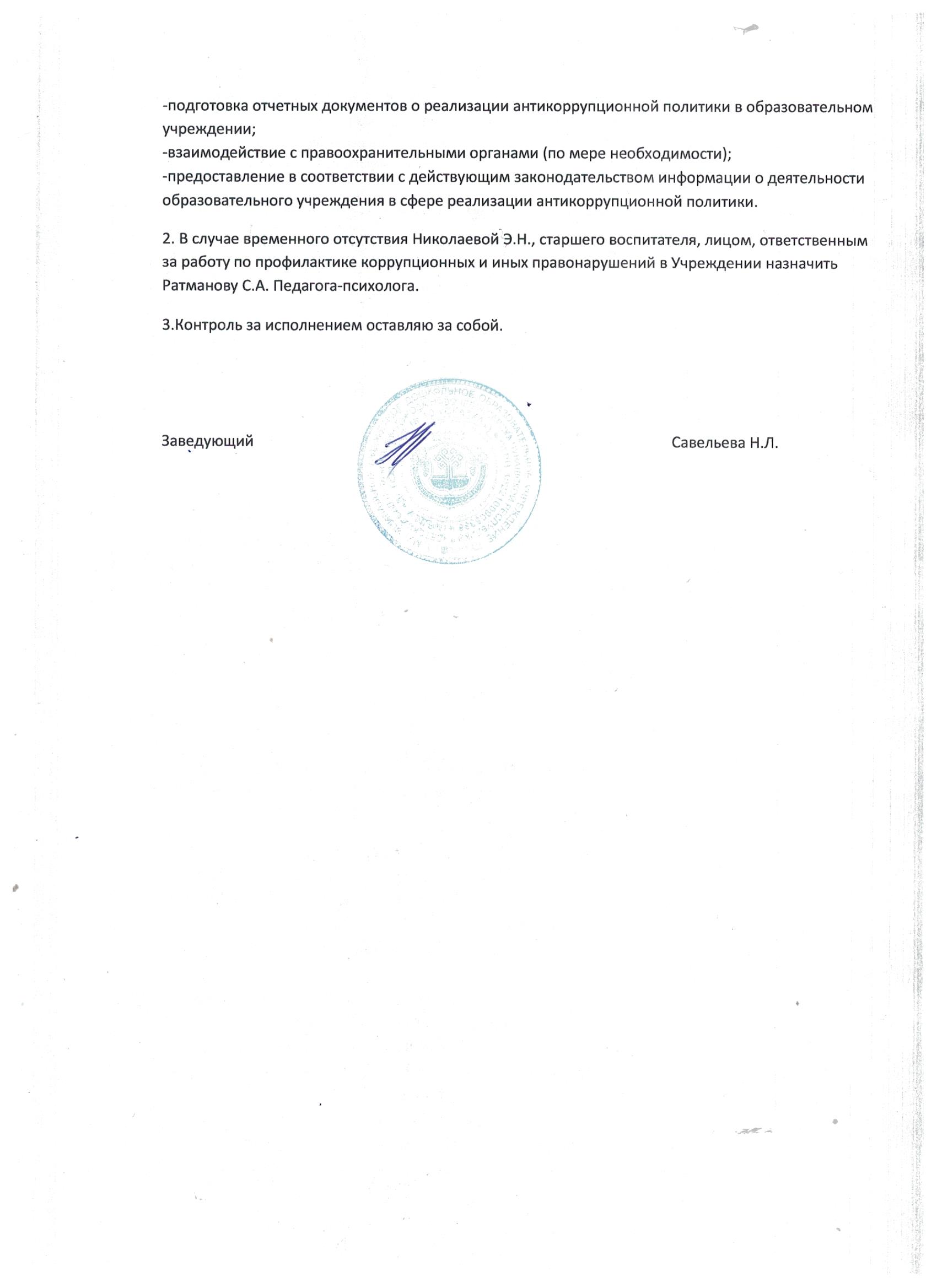    город Новочебоксарск Чувашской РеспубликиМуниципальное Сказка бюджетное дошкольное образовательное учреждение «Детский сад № 10 «Сказка»(МБДОУ «ДЕТСКИЙ САД №10«»)  Чăваш Республикинчи Çĕнĕ Шупашкар хулин «10-мĕш «Юмах» ача сачĕ»муниципалитетǎн шкул умĕнхи 
бюджет вĕренý учрежденийĕНомер документаДата составления ПРИКАЗ        23/223.03.2023